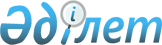 Солтүстік Қазақстан облысы Қызылжар аудандық мәслихатының 2020 жылғы 6 қаңтардағы № 49/15 "2020-2022 жылдарға арналған Қызылжар ауданының Налобино ауылдық округінің бюджетін бекіту туралы" шешіміне өзгерістер енгізу туралыСолтүстік Қазақстан облысы Қызылжар аудандық мәслихатының 2020 жылғы 12 қарашадағы № 58/15 шешімі. Солтүстік Қазақстан облысының Әділет департаментінде 2020 жылғы 16 қарашада № 6661 болып тіркелді
      Қазақстан Республикасының 2008 жылғы 4 желтоқсандағы Бюджет кодексінің 106, 109-1-баптарына, Қазақстан Республикасының 2001 жылғы 23 қаңтардағы "Қазақстан Республикасындағы жергілікті мемлекеттік басқару және өзін-өзі басқару туралы" Заңы 6-бабының 2-7-тармағына сәйкес Солтүстік Қазақстан облысының Қызылжар аудандық мәслихаты ШЕШІМ ҚАБЫЛДАДЫ:
      1. Солтүстік Қазақстан облысы Қызылжар аудандық мәслихатының 2020 жылғы 6 қаңтардағы № 49/15 "2020-2022 жылдарға арналған Қызылжар ауданының Налобино ауылдық округінің бюджетін бекіту туралы" шешіміне (2020 жылғы 18 қаңтарда Қазақстан Республикасы нормативтік құқықтық актілерінің электрондық түрдегі эталондық бақылау банкінде жарияланған, нормативтік құқықтық актілерді мемлекеттік тіркеу тізілімінде № 5873 болып тіркелді) келесі өзгерістер енгізілсін:
      1 - тармақ жаңа редакцияда баяндалсын:
      "1. 2020-2022 жылдарға арналған Қызылжар ауданының Налобино ауылдық округінің бюджеті осы шешімге тиісінше 1, 2 және 3-қосымшаларға сәйкес, соның ішінде 2020 жылға мынадай көлемдерде бекітілсін:
      1) кірістер – 32 319,9 мың теңге:
      салықтық түсімдер – 5 481 мың теңге;
      салықтық емес түсімдер – 0 мың теңге;
      негізгі капиталды сатудан түсетін түсімдер – 0 мың теңге;
      трансферттер түсімі – 26 838,9 мың теңге;
      2) шығындар – 32 319,9 мың теңге;
      3) таза бюджеттік кредиттеу – 0 мың теңге:
      бюджеттік кредиттер – 0 мың теңге;
      бюджеттік кредиттерді өтеу - 0 мың теңге;
      4) қаржы активтерімен операциялар бойынша сальдо - 0 мың теңге:
      қаржы активтерін сатып алу - 0 мың теңге;
      мемлекеттің қаржы активтерін сатудан түсетін түсімдер - 0 мың теңге;
      5) бюджет тапшылығы (профициті) – 0 мың теңге;
      6) бюджет тапшылығын қаржыландыру (профицитін пайдалану) – 0 мың теңге:
      қарыздар түсімі – 0 мың теңге;
      қарыздарды өтеу – 0 мың теңге;
      бюджет қаражатының пайдаланылатын қалдықтары – 0 мың теңге.";
      көрсетілген шешімнің 1 қосымшасы осы шешімнің қосымшасына сәйкес жаңа редакцияда баяндалсын.
      2. Осы шешім 2020 жылғы 1 қаңтардан бастап қолданысқа енгізіледі. 2020 жылға арналған Қызылжар ауданының Налобино ауылдық округінің бюджеті
					© 2012. Қазақстан Республикасы Әділет министрлігінің «Қазақстан Республикасының Заңнама және құқықтық ақпарат институты» ШЖҚ РМК
				
      Солтістүк Қазақстан облысы
Қызылжар аудандық мәслихатының
сессия төрағасы

А.Шушамоин

      Солтүстік Қазақстан облысы
Қызылжар аудандық мәслихатының
хатшысы 

А.Молдахметова
Солтүстік Қазақстан облысыҚызылжар аудандық мәслихатының2020 жылғы 12 қарашасы№ 58/15 шешімінеқосымшаСолтүстік Қазақстан облысыҚызылжар аудандық мәслихатының2020 жылғы 6 қаңтардағы№ 49/15 шешіміне1 қосымша
Санаты 
Санаты 
Санаты 
Атауы
Сомасы, мың теңге
Сыныбы
Сыныбы
Атауы
Сомасы, мың теңге
Кіші сыныбы
Атауы
Сомасы, мың теңге
1
2
3
4
5
1) Кірістер
32 319,9
1
Салықтық түсімдер
5 481
01
Табыс салығы
3 402
2
Жеке табыс салығы
3 402
04
Меншiкке салынатын салықтар
2 079
1
Мүлiкке салынатын салықтар
16
3
Жер салығы
99
4
Көлiк құралдарына салынатын салық
1 964
2
Салықтық емес түсімдер
0
3
Негізгі капиталды сатудан түсетін түсімдер
0
4
Трансферттердің түсімдері
26 838,9
02
Мемлекеттiк басқарудың жоғары тұрған органдарынан түсетiн трансферттер
26 838,9
3
Аудандардың (облыстық маңызы бар қаланың) бюджетінен трансферттер
26 838,9
Функционалдық топ
Функционалдық топ
Функционалдық топ
Атауы
Сомасы, мың теңге
Бюджеттік бағдарламалардың әкімшісі
Бюджеттік бағдарламалардың әкімшісі
Атауы
Сомасы, мың теңге
Бағдарлама
Атауы
Сомасы, мың теңге
1
2
3
4
5
2) Шығындар
32 319,9
01
Жалпы сипаттағы мемлекеттiк қызметтер
17 866
124
Аудандық маңызы бар қала, ауыл, кент, ауылдық округ әкімінің аппараты
17 866
001
Аудандық маңызы бар қала, ауыл, кент, ауылдық округ әкімінің қызметін қамтамасыз ету жөніндегі қызметтер
17 216
022
Мемлекеттік органның күрделі шығыстары
650
07
Тұрғын үй-коммуналдық шаруашылық
4 453,9
124
Аудандық маңызы бар қала, ауыл, кент, ауылдық округ әкімінің аппараты
4 453,9
014
Елді мекендерді сумен жабдықтауды ұйымдастыру
770
008
Елді мекендердегі көшелерді жарықтандыру
1 128,9
009
Елді мекендердің санитариясын қамтамасыз ету
255
011
Елді мекендерді абаттандыру мен көгалдандыру
2 300
12
Көлiк және коммуникация
7 000
124
Аудандық маңызы бар қала, ауыл, кент, ауылдық округ әкімінің аппараты
7 000
013
Аудандық маңызы бар қалаларда, ауылдарда, кенттерде, ауылдық округтерде автомобиль жолдарының жұмыс істеуін қамтамасыз ету
7 000
13
Басқалар
3 000
124
Аудандық маңызы бар қала, ауыл, кент, ауылдық округ әкімінің аппараты
3 000
040
Өңірлерді дамытудың 2025 жылға дейінгі мемлекеттік бағдарламасы шеңберінде өңірлерді экономикалық дамытуға жәрдемдесу бойынша шараларды іске асыруға ауылдық елді мекендерді жайластыруды шешуге арналған іс-шараларды іске асыру
3 000
3) Таза бюджеттік кредиттеу
0
Бюджеттік кредиттер
0
Санаты
Санаты
Санаты
Атауы
Сомасы, мың теңге
Сыныбы
Сыныбы
Атауы
Сомасы, мың теңге
Кіші сыныбы
Атауы
Сомасы, мың теңге
 5
Бюджеттік кредиттерді өтеу
0
4) Қаржы активтерімен операциялар бойынша сальдо
0
Қаржы активтерін сатып алу
0
 6
Мемлекеттің қаржы активтерін сатудан түсетін түсімдер
0
5) Бюджет тапшылығы (профициті)
0
6) Бюджет тапшылығын қаржыландыру (профицитін пайдалану)
0
7
Қарыздар түсімі
0
Функционалдық топ
Функционалдық топ
Функционалдық топ
Атауы
Сомасы, мың теңге
Бюджеттік бағдарламалардың әкімшісі
Бюджеттік бағдарламалардың әкімшісі
Атауы
Сомасы, мың теңге
Бағдарлама
Атауы
Сомасы, мың теңге
16
Қарыздарды өтеу
0
Санаты
Санаты
Санаты
Атауы
Сомасы, мың теңге
Сыныбы
Сыныбы
Атауы
Сомасы, мың теңге
Кіші сыныбы
Атауы
Сомасы, мың теңге
8
Бюджет қаражатының пайдаланылатын қалдықтары
0
01
Бюджет қаражаты қалдықтары
0
1
Бюджет қаражатының бос қалдықтары
0